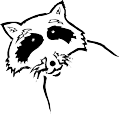 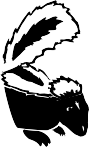 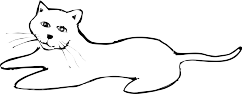 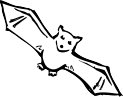 STAY	AWAY	FROM	STRAYSStray pets and wild animals can give you rabies.This Certificate is Presented tofor completion of an educational program on rabies awareness and prevention.Teacher	Date	School